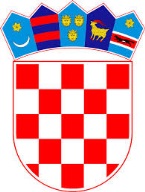 REPUBLIKA HRVATSKA SISAČKO-MOSLAVAČKA ŽUPANIJAOPĆINA MAJUROPĆINSKO VIJEĆE		KLASA: _________________URBROJ: 2176-14-01-22-___	Majur, 12. prosinca 2022. godine     PRIJEDLOG                           Na temelju članka 42. Zakona o proračunu (»Narodne novine«, broj 144/21) i članka 14. Statuta Općine Majur (»Službeni vjesnik« Općine Majur, broj 11/13 i 41/13 i »Službene novine Općine Majur«, broj 3/14, 1/18, 2/20, 1/21 i 4/21), Općinsko vijeće Općine Majur na 7. sjednici održanoj 12. prosinca 2022. godine, donijelo  je PRORAČUNOPĆINE MAJUR ZA 2023. GODINUI PROJEKCIJE ZA 2024. i 2025. GODINUOPĆI DIOČlanak 1.Proračun Općine Majur za 2023. godinu ( u daljnjem tekstu Proračun) sastoji se od:RAČUN PRIHODA I RASHODA	PRIHODI POSLOVANJA ..........................................      1.513.646,90 EUR    		RASHODI POSLOVANJA..........................................     654.072,33 EUR	RASHODI ZA NABAVU NEFINANCIJSKE IMOVINE	1.021.286,24 EUR		RAZLIKA – VIŠAK/MANJAK ..................................        -161.711,67 EURRAČUN ZADUŽIVANJA / FINANCIRANJA	NETO ZADUŽIVANJE (FINANCIRANJE)                                   -26.554,56 EUR	PRIMICI OD FINANCIJSKE IMOVINE I ZADUŽIVANJA       	IZDACI ZA FINANCIJSKU IMOVINU I OTPLATE ZAJMOVA 26.554,56 EUR
C. VIŠAK PRIHODA I REZERVIRANJA)
VLASTITI IZVORI……………………………………..		188.256,23 EUR         Članak 2.Prihodi i primici, odnosno rashodi i izdaci Proračuna utvrđeni su u Općem dijeluProračuna prema ekonomskoj kvalifikaciji.OPĆI DIO	Vrijeme 08:57:29Kolodvorska 5, Majur44430 H. KOSTAJNICAOIB: 31634585614Projekcija plana proračunaOPĆI DIOUKUPAN DONOS VIŠKA/MANJKA IZ PRETHODNIH GODINA	0,00Vrijeme 08:57:29Projekcija plana proračunaOPĆI DIOVrijeme 08:57:2954	Izdaci za otplatu glavnice primljenih kredita i zajmova	121.892,91	26.544,56	26.544,56	26.544,56	26.544,56	21,78	100,00	100,00	100,00Članak 3. Rashodi poslovanja i rashodi za nabavu nefinancijske imovine u proračunu Općine Majur za 2023. godinu iznose 9.398.664,00 kuna i raspoređuju se po programskoj klasifikaciji i aktivnostima, te po izvorima financiranja u Posebnom dijelu Proračuna.Članak 4. Općina Majur obavlja poslove lokalnog značenja kojima se neposredno ostvaruju potrebe građana a koji nisu Ustavom ili zakonom dodijeljeni državnim tijelima.A01 – Javna uprava i administracijaA02 – Razvoj JLS,pomoći,soc.sigurnost građana i ostaloA03 – Kultura

A04 – Odgoj i obrazovanjeA09 – Socijalna skrbA10 – WOOL

A11 – Elementarna nepogoda - PotresPRIKAZ - PLANIRANA SREDSTAVA U PRORAČUNUKolodvorska 5, Majur 44430 H. KOSTAJNICA OIB: 31634585614Projekcija plana proračunaPOSEBNI DIOProjekcija plana proračunaPOSEBNI DIOProjekcija plana proračunaPOSEBNI DIOKolodvorska 5, Majur44430 H. KOSTAJNICAOIB: 31634585614Projekcija plana proračunaPOSEBNI DIO	IZVRŠENJE	PLAN	PLAN	PROJEKCIJA	PROJEKCIJA	INDEKSBROJ	1 (€)	2 (€)	3 (€)	4 (€)	5 (€)	6	7	8	9KONTA VRSTA RASHODA / IZDATAKA	01.01.2021. - 31.12.2021.	2022	2023	2024	2025	2/1	3/2	4/3	5/4Vrijeme 08:59:29Projekcija plana proračunaPOSEBNI DIOII. ZAVRŠNE ODREDBEČlanak 5.Proračun Općine Majur za 2023. godinu i projekcije za 2024. i 2025.godinu stupaju na snagu od  01. siječnja 2023. godine, a objaviti će se u »Službenim novinama Općine Majur«.                   PredsjednikOpćinskog vijećaMilan Živković, v.r.BROJKONTAA. RAČUN PRIHODA I RASHODAIZVRŠENJE1 (€)01.01.2021. - 31.12.2021.PLAN2 (€)2022PLAN3 (€)2023PROJEKCIJA4 (€)2024PROJEKCIJA5 (€)20256 2/1INDEKSINDEKS9 5/4BROJKONTAA. RAČUN PRIHODA I RASHODAIZVRŠENJE1 (€)01.01.2021. - 31.12.2021.PLAN2 (€)2022PLAN3 (€)2023PROJEKCIJA4 (€)2024PROJEKCIJA5 (€)20256 2/17 3/28 4/39 5/46	Prihodi poslovanja1.004.508,411.629.208,611.513.646,901.456.254,05858.587,28162,1992,9196,2158,963	Rashodi poslovanja584.532,16858.259,85654.072,33425.924,09365.825,52146,8376,2165,1285,894	Rashodi za nabavu nefinancijske imovine219.128,291.025.771,991.021.286,241.003.785,40466.217,20468,1199,5698,2946,45RAZLIKA - MANJAKB. RAČUN ZADUŽIVANJA/FINANCIRANJA200.847,96-254.823,23-161.711,6726.544,5626.544,56126,8763,4616,41100,005	Izdaci za financijsku imovinu i otplate zajmova121.892,9126.544,5626.544,5626.544,5626.544,5621,78100,00100,00100,00NETO ZADUŽIVANJE/FINANCIRANJE-121.892,91-26.544,56-26.544,56-26.544,56-26.544,5621,78100,00100,00100,00C. RASPOLOŽIVA SREDSTVA IZ PRETHODNIH GODINA (VIŠAK PRIHODA I REZERVIRANJA)C. RASPOLOŽIVA SREDSTVA IZ PRETHODNIH GODINA (VIŠAK PRIHODA I REZERVIRANJA)-26.544,56-26.544,56-26.544,56-26.544,5621,78100,00100,00100,009	Vlastiti izvori	0,00VIŠAK/MANJAK + NETO ZADUŽIVANJA/FINANCIRANJA + RASPOLOŽIVA9	Vlastiti izvori	0,00VIŠAK/MANJAK + NETO ZADUŽIVANJA/FINANCIRANJA + RASPOLOŽIVA281.367,81188.256,230,000,000,0066,910,000,00	SREDSTVA IZ PRETHODNIH GODINA	78.955,05	SREDSTVA IZ PRETHODNIH GODINA	78.955,050,020,000,000,000,000,000,000,00IZVRŠENJEBROJ	1 (€)KONTA VRSTA PRIHODA/RASHODA	01.01.2021. - 31.12.2021.IZVRŠENJEBROJ	1 (€)KONTA VRSTA PRIHODA/RASHODA	01.01.2021. - 31.12.2021.IZVRŠENJEBROJ	1 (€)KONTA VRSTA PRIHODA/RASHODA	01.01.2021. - 31.12.2021.IZVRŠENJEBROJ	1 (€)KONTA VRSTA PRIHODA/RASHODA	01.01.2021. - 31.12.2021.PLAN2 (€)2022PLAN3 (€)2023PROJEKCIJA4 (€)2024PROJEKCIJA5 (€)20256 2/1INDEKS73/28 4/39 5/4A. RAČUN PRIHODA I RASHODAA. RAČUN PRIHODA I RASHODAA. RAČUN PRIHODA I RASHODA66Prihodi poslovanja1.004.508,411.629.208,611.513.646,901.456.254,05858.587,28162,1992,9196,2158,966161Prihodi od poreza63.685,0556.250,5067.493,8575.760,7528.717,5588,33119,99112,2537,916363Pomoći iz inozemstva i od subjekata unutar općeg proračuna843.873,211.240.608,771.225.221,241.183.705,16769.072,30147,0198,7696,6164,976464Prihodi od imovine7.060,7926.102,3119.775,6918.984,2812.613,59369,6875,7696,0066,446565Prihodi od upravnih i administrativnih pristojbi, pristojbi po posebnim propisima i29.296,7847.305,4850.532,8944.833,7345.730,09161,47106,8288,72102,006666Prihodi od prodaje proizvoda i robe te pruženih usluga i prihodi od donacija56.293,19859,1210.687,41901,01900,891,53 1.244,001,53 1.244,008,4399,996767Prihodi iz nadležnog proračuna i od HZZO-a temeljem ugovornih obveza0,00228.913,66108.342,86130.516,260,000,0047,33120,470,006868Kazne, upravne mjere i ostali prihodi4.299,3929.168,7731.592,961.552,861.552,86678,44108,314,92100,0033Rashodi poslovanja584.532,16858.259,85654.072,33425.924,09365.825,52146,8376,2165,1285,893131Rashodi za zaposlene267.353,69334.163,94249.550,64178.159,80127.218,85124,9974,6871,3971,413232Materijalni rashodi232.468,06367.639,87238.806,51144.635,18129.773,23158,1564,9660,5789,723434Financijski rashodi4.420,973.583,523.716,243.718,893.848,9681,06103,70100,07103,503535Subvencije0,00265,454.645,300,00265,450,00 1.749,970,00 1.749,970,000,003636Pomoći dane u inozemstvo i unutar općeg proračuna17.557,1628.084,1525.270,4225.803,2926.066,76159,9689,98102,11101,023737Naknade građanima i kućanstvima na temelju osiguranja i druge naknade14.067,7321.463,6632.567,6619.654,3921.779,82152,57151,7360,35110,813838Ostali rashodi48.664,55103.059,2699.515,5653.952,5456.872,45211,7796,5654,22105,4144Rashodi za nabavu nefinancijske imovine219.128,291.025.771,991.021.286,241.003.785,40466.217,20468,1199,5698,2946,4541Rashodi za nabavu neproizvedene dugotrajne imovine7.850,3148.234,7629.149,252.787,173.318,07614,4360,439,56119,0542Rashodi za nabavu proizvedene dugotrajne imovine156.190,22852.910,51916.883,15665.607,69326.592,80546,07107,5072,5949,0745Rashodi za dodatna ulaganja na nefinancijskoj imovini55.087,76124.626,7275.253,84335.390,54136.306,33226,2360,38445,6840,64BROJKONTA VRSTA PRIHODA/RASHODAIZVRŠENJE1 (€)01.01.2021. - 31.12.2021.PLAN2 (€)2022PLAN3 (€)2023PROJEKCIJA4 (€)2024PROJEKCIJA5 (€)20256 2/1INDEKS	7	8	3/2	4/39 5/4B. RAČUN ZADUŽIVANJA/FINANCIRANJA5	Izdaci za financijsku imovinu i otplate zajmova121.892,9126.544,5626.544,5626.544,5626.544,5621,78100,00	100,00100,00Programska klasifikacijaNaziv programaPlanirano%A01Javna uprava i administracija202.738,4512A02Razvoj JLS,pomoći,soc.sig.građ. i ostalo956.803,0057A03Kultura286.606,8825A04Odgoj i obrazovanje                  796,341A09Socijalna skrb26.693,841A10Wool13.463,831A11Elementarna nepogoda – Potres           214.800,793UKUPNO1.701.901,13100BROJKONTA VRSTA RASHODA / IZDATAKAIZVRŠENJE1 (€)01.01.2021. - 31.12.2021.PLAN2 (€)2022PLAN3 (€)2023PROJEKCIJA4 (€)2024PROJEKCIJA5 (€)20256 2/1INDEKS73/28 4/39 5/4UKUPNO RASHODI / IZDACI925.553,361.910.576,401.701.903,131.456.254,05858.587,28206,4389,0885,5758,963	Rashodi poslovanja0,00991,36991,36991,36991,360,00100,00100,00100,0032	Materijalni rashodi0,00991,36991,36991,36991,360,00100,00100,00100,004	Rashodi za nabavu nefinancijske imovine0,002.123,562.654,462.123,563.318,070,00125,0080,00156,2541	Rashodi za nabavu neproizvedene dugotrajne imovine0,002.123,562.654,462.123,563.318,070,00125,0080,00156,255	Izdaci za financijsku imovinu i otplate zajmova121.892,9126.544,5626.544,5626.544,5626.544,5621,78100,00100,00100,0054	Izdaci za otplatu glavnice primljenih kredita i zajmova121.892,9126.544,5626.544,5626.544,5626.544,5621,78100,00100,00100,00FUNKCIJSKA KLASIFIKACIJA 0111 Izvršna  i zakonodavna tijela170.370,15135.035,27145.799,38164.542,52144.781,4979,26107,97112,8687,993	Rashodi poslovanja168.739,84132.646,25143.410,36162.153,50142.392,4778,61108,11113,0787,8131	Rashodi za zaposlene88.397,3048.426,8355.172,1666.329,2765.217,6754,78113,93120,2298,3232	Materijalni rashodi75.921,5780.635,9084.521,9692.105,3473.325,84106,21104,82108,9779,6134	Financijski rashodi4.420,973.583,523.716,243.718,893.848,9681,06103,70100,07103,504	Rashodi za nabavu nefinancijske imovine1.630,312.389,022.389,022.389,022.389,02146,54100,00100,00100,0042	Rashodi za nabavu proizvedene dugotrajne imovine1.630,312.389,022.389,022.389,022.389,02146,54100,00100,00100,00FUNKCIJSKA KLASIFIKACIJA 0133 Ostale opće usluge0,00132,72132,720,001.327,230,00100,000,000,003	Rashodi poslovanja0,00132,72132,720,001.327,230,00100,000,000,0038	Ostali rashodi0,00132,72132,720,001.327,230,00100,000,000,00FUNKCIJSKA KLASIFIKACIJA 0160 Opće javne usluge koje nisu drugdje svrstane97.033,2269.578,1326.693,840,000,0071,7138,370,000,003	Rashodi poslovanja82.301,8269.578,1326.693,840,000,0084,5438,370,000,0031	Rashodi za zaposlene50.408,1948.184,6218.997,380,000,0095,5939,430,000,0032	Materijalni rashodi31.893,6321.393,517.696,460,000,0067,0835,980,000,004	Rashodi za nabavu nefinancijske imovine14.731,400,000,000,000,000,000,000,000,0042	Rashodi za nabavu proizvedene dugotrajne imovine14.731,400,000,000,000,000,000,000,000,00FUNKCIJSKA KLASIFIKACIJA 0320 Usluge protupožarne zaštite0,001.515,940,000,000,000,000,000,000,004	Rashodi za nabavu nefinancijske imovine0,001.515,940,000,000,000,000,000,000,0041	Rashodi za nabavu neproizvedene dugotrajne imovine0,001.515,940,000,000,000,000,000,000,00BROJKONTA VRSTA RASHODA / IZDATAKAIZVRŠENJE1 (€)01.01.2021. - 31.12.2021.PLAN2 (€)2022PLAN3 (€)2023PROJEKCIJA4 (€)2024PROJEKCIJA5 (€)2025INDEKSINDEKSINDEKS9 5/4BROJKONTA VRSTA RASHODA / IZDATAKAIZVRŠENJE1 (€)01.01.2021. - 31.12.2021.PLAN2 (€)2022PLAN3 (€)2023PROJEKCIJA4 (€)2024PROJEKCIJA5 (€)2025	6	7	2/1	3/2	6	7	2/1	3/28 4/39 5/4FUNKCIJSKA KLASIFIKACIJA 0360 Rashodi za javni red i sigurnost koji nisu drugdje0,00746,570,000,000,00	0,00	0,00	0,00	0,000,000,004	Rashodi za nabavu nefinancijske imovine0,00746,570,000,000,00	0,00	0,00	0,00	0,000,000,0041	Rashodi za nabavu neproizvedene dugotrajne imovine0,00746,570,000,000,00	0,00	0,00	0,00	0,000,000,00FUNKCIJSKA KLASIFIKACIJA 0411 Opći ekonomski i trgovački poslovi80.289,44105.576,75113.024,2399.410,22102.860,90131,50	107,05131,50	107,0587,95103,473	Rashodi poslovanja80.289,44105.576,75113.024,2399.410,22102.860,90131,50	107,05131,50	107,0587,95103,4736	Pomoći dane u inozemstvo i unutar općeg proračuna17.557,1628.084,1525.270,4225.803,2926.066,76159,96	89,98159,96	89,98102,11101,0237	Naknade građanima i kućanstvima na temelju osiguranja i druge naknade14.067,7321.019,0432.169,4919.654,3921.248,92149,41	153,05149,41	153,0561,10108,1138	Ostali rashodi48.664,5556.473,5655.584,3253.952,5455.545,22116,05	98,43116,05	98,4397,06102,95FUNKCIJSKA KLASIFIKACIJA 0421 Poljoprivreda0,00265,454.645,300,00265,450,00 1.749,970,00 1.749,970,000,003	Rashodi poslovanja0,00265,454.645,300,00265,450,00 1.749,970,00 1.749,970,000,0035	Subvencije0,00265,454.645,300,00265,450,00 1.749,970,00 1.749,970,000,00FUNKCIJSKA KLASIFIKACIJA 0435 Električna energija11.851,2476.406,2778.306,4574.498,5910.617,83644,71102,4995,1414,253	Rashodi poslovanja10.619,4410.044,8711.945,058.137,1910.617,8394,59118,9268,12130,4932	Materijalni rashodi10.619,4410.044,8711.945,058.137,1910.617,8394,59118,9268,12130,494	Rashodi za nabavu nefinancijske imovine1.231,8066.361,4066.361,4066.361,400,00 5.387,350,00 5.387,35100,00100,000,0045	Rashodi za dodatna ulaganja na nefinancijskoj imovini1.231,8066.361,4066.361,4066.361,400,00 5.387,350,00 5.387,35100,00100,000,00FUNKCIJSKA KLASIFIKACIJA 0451 Cestovni promet3.490,70269.942,26593.629,14237.357,9061.276,83 7.733,1861.276,83 7.733,18219,9139,9825,823	Rashodi poslovanja3.490,709.908,029.908,029.908,02	9.908,02	283,84	9.908,02	283,84100,00100,00100,0032	Materijalni rashodi3.490,709.908,029.908,029.908,02	9.908,02	283,84	9.908,02	283,84100,00100,00100,004	Rashodi za nabavu nefinancijske imovine0,00260.034,24583.721,12227.449,88	51.368,81	0,00	51.368,81	0,00224,4838,9722,5841	Rashodi za nabavu neproizvedene dugotrajne imovine0,000,007.963,370,00	0,00	0,00	0,00	0,000,000,000,0042	Rashodi za nabavu proizvedene dugotrajne imovine0,00260.034,24575.757,75227.449,88	51.368,81	0,00	51.368,81	0,00221,4239,5022,58FUNKCIJSKA KLASIFIKACIJA 0473 Turizam0,006.636,143.981,680,00	0,00	0,00	0,00	0,0060,000,000,003	Rashodi poslovanja0,006.636,143.981,680,00	0,00	0,00	0,00	0,0060,000,000,0038	Ostali rashodi0,006.636,143.981,680,00	0,00	0,00	0,00	0,0060,000,000,00FUNKCIJSKA KLASIFIKACIJA 0490 Ekonomski poslovi koji nisu drugdje svrstani246.891,28565.348,32292.020,02372.845,97	26.849,26	228,99	26.849,26	228,9951,65127,687,203	Rashodi poslovanja186.490,03243.144,64123.997,4977.232,47	25.963,34	130,38	25.963,34	130,3851,0062,2933,6231	Rashodi za zaposlene88.723,9266.972,3545.473,4663.986,45	14.157,10	75,48	14.157,10	75,4867,90140,7122,1332	Materijalni rashodi97.766,11136.355,4538.707,1913.246,02	11.806,24	139,47	11.806,24	139,4728,3934,2289,13BROJKONTA VRSTA RASHODA / IZDATAKAIZVRŠENJE1 (€)01.01.2021. - 31.12.2021.PLAN2 (€)2022PLAN3 (€)2023PROJEKCIJA4 (€)2024PROJEKCIJA	5 (€)	6	2025	2/1INDEKSINDEKS9 5/4BROJKONTA VRSTA RASHODA / IZDATAKAIZVRŠENJE1 (€)01.01.2021. - 31.12.2021.PLAN2 (€)2022PLAN3 (€)2023PROJEKCIJA4 (€)2024PROJEKCIJA	5 (€)	6	2025	2/17 3/28 4/39 5/438	Ostali rashodi0,0039.816,8439.816,840,00	0,00	0,00100,000,000,004	Rashodi za nabavu nefinancijske imovine60.401,25322.203,68168.022,53295.613,50	885,92	533,4452,15175,940,3041	Rashodi za nabavu neproizvedene dugotrajne imovine557,85557,83530,89663,61	0,00	100,0095,17125,000,0042	Rashodi za nabavu proizvedene dugotrajne imovine59.843,40321.645,85167.491,6429.504,27	885,92	537,4852,0717,623,0045	Rashodi za dodatna ulaganja na nefinancijskoj imovini0,000,000,00265.445,62	0,00	0,000,000,000,00FUNKCIJSKA KLASIFIKACIJA 0510 Gospodarenje otpadom1.527,8825.481,631.725,391.790,611.858,12 1.667,786,77103,78103,773	Rashodi poslovanja1.527,881.790,611.725,391.790,61	1.858,12	117,2096,36103,78103,7732	Materijalni rashodi1.527,881.790,611.725,391.790,61	1.858,12	117,2096,36103,78103,774	Rashodi za nabavu nefinancijske imovine0,0023.691,020,000,00	0,00	0,000,000,000,0042	Rashodi za nabavu proizvedene dugotrajne imovine0,0023.691,020,000,00	0,00	0,000,000,000,00FUNKCIJSKA KLASIFIKACIJA 0560 Poslovi i usluge zaštite okoliša koji nisu drugdje5.504,252.654,452.654,452.256,29	2.123,56	48,23100,0085,0094,123	Rashodi poslovanja5.504,252.654,452.654,452.256,29	2.123,56	48,23100,0085,0094,1232	Materijalni rashodi5.504,252.654,452.654,452.256,29	2.123,56	48,23100,0085,0094,12FUNKCIJSKA KLASIFIKACIJA 0620 Razvoj zajednice8.763,89149.085,2887.024,750,00265,45 1.701,1358,370,000,003	Rashodi poslovanja8.763,89149.085,2887.024,750,00265,45 1.701,1358,370,000,0031	Rashodi za zaposlene6.819,28130.642,3881.001,780,000,00 1.915,7862,000,000,0032	Materijalni rashodi1.944,6118.177,455.757,520,00	0,00	934,7631,670,000,0037	Naknade građanima i kućanstvima na temelju osiguranja i druge naknade0,00265,45265,450,00	265,45	0,00100,000,000,00FUNKCIJSKA KLASIFIKACIJA 0630 Opskrba vodom0,0078.970,0653.089,120,00	0,00	0,0067,230,000,003	Rashodi poslovanja0,0074.490,6753.089,120,00	0,00	0,0071,270,000,0032	Materijalni rashodi0,0074.490,6753.089,120,00	0,00	0,0071,270,000,004	Rashodi za nabavu nefinancijske imovine0,004.479,390,000,00	0,00	0,000,000,000,0041	Rashodi za nabavu neproizvedene dugotrajne imovine0,004.479,390,000,00	0,00	0,000,000,000,00FUNKCIJSKA KLASIFIKACIJA 0640 Ulična rasvjeta74.419,0050.466,1950.466,190,00	0,00	67,81100,000,000,004	Rashodi za nabavu nefinancijske imovine74.419,0050.466,1950.466,190,00	0,00	67,81100,000,000,0041	Rashodi za nabavu neproizvedene dugotrajne imovine1.078,371.078,371.078,370,00	0,00	100,00100,000,000,0042	Rashodi za nabavu proizvedene dugotrajne imovine73.340,6349.387,8249.387,820,00	0,00	67,34100,000,000,00FUNKCIJSKA KLASIFIKACIJA 0810 Službe rekreacije i sporta0,00220.226,95127.731,68398.168,42	265.445,62	0,0058,00311,7266,67UKUPNO RASHODI / IZDACI925.553,361.910.576,401.701.903,131.456.254,05858.587,28206,4389,0885,5758,96Razdjel 000 Prihodi - Općina Majur0,00368.139,8780.937,68258.593,760,000,0021,99319,500,00Glava 00001 Prihodi - Općina Majur0,00368.139,8780.937,68258.593,760,000,0021,99319,500,00Program 0107 CESTOVNI PROMET0,0052.259,6054.393,12103.971,700,000,00104,08191,150,00Aktivnost A100002 Cestovni promet0,0052.259,6054.393,12103.971,700,000,00104,08191,150,00Izvor 5. POMOĆI0,0052.259,6054.393,12103.971,700,000,00104,08191,150,00Izvor 5.1. POMOĆI EU0,0052.259,6054.393,12103.971,700,000,00104,08191,150,004	Rashodi za nabavu nefinancijske imovine0,0052.259,6054.393,12103.971,700,000,00104,08191,150,0042	Rashodi za nabavu proizvedene dugotrajne imovine0,0052.259,6054.393,12103.971,700,000,00104,08191,150,00Program 1005 ZADOVOLJAVANJE SOCIJALNIH POTREBA GRAĐANA0,00111.487,160,000,000,000,000,000,000,00Kapitalni projekt K100001 Volonterski centar Banovina0,00111.487,160,000,000,000,000,000,000,00Izvor 3. VLASTITI PRIHODI0,0011.148,720,000,000,000,000,000,000,00Izvor 3.1. VLASTITI PRIHODI0,0011.148,720,000,000,000,000,000,000,004	Rashodi za nabavu nefinancijske imovine0,0011.148,720,000,000,000,000,000,000,0042	Rashodi za nabavu proizvedene dugotrajne imovine0,0011.148,720,000,000,000,000,000,000,00Izvor 5. POMOĆI0,00100.338,440,000,000,000,000,000,000,00Izvor 5.1. POMOĆI EU0,00100.338,440,000,000,000,000,000,000,004	Rashodi za nabavu nefinancijske imovine0,00100.338,440,000,000,000,000,000,000,0042	Rashodi za nabavu proizvedene dugotrajne imovine0,00100.338,440,000,000,000,000,000,000,00Program 0102 KULTURA I SPORT0,00169.221,570,00119.450,520,000,000,000,000,00Aktivnost A100002 Sportski i rekreacisjki tereni0,00169.221,570,00119.450,520,000,000,000,000,00Izvor 5. POMOĆI0,00169.221,570,00119.450,520,000,000,000,000,00Izvor 5.1. POMOĆI EU0,0049.771,050,000,000,000,000,000,000,004	Rashodi za nabavu nefinancijske imovine0,0049.771,050,000,000,000,000,000,000,0042	Rashodi za nabavu proizvedene dugotrajne imovine0,0049.771,050,000,000,000,000,000,000,00Izvor 5.2. OSTALE POMOĆI0,00119.450,520,00119.450,520,000,000,000,000,004	Rashodi za nabavu nefinancijske imovine0,00119.450,520,00119.450,520,000,000,000,000,00BROJKONTA VRSTA RASHODA / IZDATAKAIZVRŠENJE1 (€)01.01.2021. - 31.12.2021.PLAN2 (€)2022PLAN3 (€)2023PROJEKCIJA4 (€)2024PROJEKCIJA5 (€)20256 2/1INDEKS73/28 4/39 5/4	42	Rashodi za nabavu proizvedene dugotrajne imovine0,00119.450,520,00119.450,520,000,000,000,000,00Program 1002 KULTURA I SPORT0,008.626,980,008.626,980,000,000,000,000,00Aktivnost A100002 Sportski i rekreacisjki tereni0,008.626,980,008.626,980,000,000,000,000,00Izvor 3. VLASTITI PRIHODI0,008.626,980,008.626,980,000,000,000,000,00Izvor 3.1. VLASTITI PRIHODI0,008.626,980,008.626,980,000,000,000,000,00	4	Rashodi za nabavu nefinancijske imovine0,008.626,980,008.626,980,000,000,000,000,00	42	Rashodi za nabavu proizvedene dugotrajne imovine0,008.626,980,008.626,980,000,000,000,000,00Program 1000 ELEMENTARNA NEPOGODA - POTRES0,0026.544,5626.544,5626.544,560,000,00100,00100,000,00Aktivnost A100001 Uklanjanje posljedica elementarne nepogode (potres)0,0026.544,5626.544,5626.544,560,000,00100,00100,000,00Izvor 5. POMOĆI0,0026.544,5626.544,5626.544,560,000,00100,00100,000,00Izvor 5.1. POMOĆI EU0,0026.544,5626.544,5626.544,560,000,00100,00100,000,00	4	Rashodi za nabavu nefinancijske imovine0,0026.544,5626.544,5626.544,560,000,00100,00100,000,00	42	Rashodi za nabavu proizvedene dugotrajne imovine0,0026.544,5626.544,5626.544,560,000,00100,00100,000,00Razdjel 001 Jedinstveni upravni odjel i ured načelnika894.357,391.538.056,681.616.983,771.193.280,44854.207,43171,97105,1373,8071,58Glava 00101 Jedinstveni upravni odjel i ured načelnika831.433,631.455.160,811.517.499,561.106.588,53767.382,92175,02104,2872,9269,35Program 1001 Zadovoljavanje socijalnih potreba građana0,006.636,140,000,000,000,000,000,000,00Aktivnost A100001 Socijalna ustanova0,006.636,140,000,000,000,000,000,000,00Izvor 3. VLASTITI PRIHODI0,006.636,140,000,000,000,000,000,000,00Izvor 3.1. VLASTITI PRIHODI0,006.636,140,000,000,000,000,000,000,00	4	Rashodi za nabavu nefinancijske imovine0,006.636,140,000,000,000,000,000,000,00	42	Rashodi za nabavu proizvedene dugotrajne imovine0,006.636,140,000,000,000,000,000,000,00Program 0100 UPRAVA I ADMINISTRACIJA43,8010.219,9211.547,166.370,958.892,69 23.333,18.892,69 23.333,1112,9955,17139,58Aktivnost A100001 Rashodi za zaposlene43,801.061,781.858,121.858,121.858,12 2.424,161.858,12 2.424,16175,00100,00100,00Izvor 1. OPĆI PRIHODI I PRIMICI43,801.061,781.858,121.858,121.858,12 2.424,161.858,12 2.424,16175,00100,00100,00Izvor 1.1. OPĆI PRIHODI I PRIMICI43,801.061,781.858,121.858,121.858,12 2.424,161.858,12 2.424,16175,00100,00100,00	3	Rashodi poslovanja43,801.061,781.858,121.858,121.858,12 2.424,161.858,12 2.424,16175,00100,00100,00	31	Rashodi za zaposlene43,801.061,781.858,121.858,121.858,12 2.424,161.858,12 2.424,16175,00100,00100,00Aktivnost A100002 Materijalni rashodi0,009.158,149.689,044.512,83	7.034,57	0,00	7.034,57	0,00105,8046,58155,88Izvor 3. VLASTITI PRIHODI0,008.096,108.627,003.450,79	5.972,53	0,00	5.972,53	0,00106,5640,00173,08	Izvor 3.1. VLASTITI PRIHODI	0,00	8.096,10	8.627,00	3.450,79	5.972,53	0,00	106,56	40,00	173,08	Izvor 3.1. VLASTITI PRIHODI	0,00	8.096,10	8.627,00	3.450,79	5.972,53	0,00	106,56	40,00	173,08	Izvor 3.1. VLASTITI PRIHODI	0,00	8.096,10	8.627,00	3.450,79	5.972,53	0,00	106,56	40,00	173,08	Izvor 3.1. VLASTITI PRIHODI	0,00	8.096,10	8.627,00	3.450,79	5.972,53	0,00	106,56	40,00	173,08	Izvor 3.1. VLASTITI PRIHODI	0,00	8.096,10	8.627,00	3.450,79	5.972,53	0,00	106,56	40,00	173,08	Izvor 3.1. VLASTITI PRIHODI	0,00	8.096,10	8.627,00	3.450,79	5.972,53	0,00	106,56	40,00	173,08	Izvor 3.1. VLASTITI PRIHODI	0,00	8.096,10	8.627,00	3.450,79	5.972,53	0,00	106,56	40,00	173,08	Izvor 3.1. VLASTITI PRIHODI	0,00	8.096,10	8.627,00	3.450,79	5.972,53	0,00	106,56	40,00	173,08	Izvor 3.1. VLASTITI PRIHODI	0,00	8.096,10	8.627,00	3.450,79	5.972,53	0,00	106,56	40,00	173,08	Izvor 3.1. VLASTITI PRIHODI	0,00	8.096,10	8.627,00	3.450,79	5.972,53	0,00	106,56	40,00	173,08BROJKONTA VRSTA RASHODA / IZDATAKA1 (€)01.01.2021. - 31.12.2021.2 (€)20223 (€)20234 (€)20245 (€)20256 2/17 3/28 4/39 5/43	Rashodi poslovanja0,005.972,545.972,541.327,232.654,460,00100,0022,22200,0032	Materijalni rashodi0,005.972,545.972,541.327,232.654,460,00100,0022,22200,004	Rashodi za nabavu nefinancijske imovine0,002.123,562.654,462.123,563.318,070,00125,0080,00156,2541	Rashodi za nabavu neproizvedene dugotrajne imovine0,002.123,562.654,462.123,563.318,070,00125,0080,00156,25Izvor 5. POMOĆI0,001.062,041.062,041.062,041.062,040,00100,00100,00100,00Izvor 5.2. OSTALE POMOĆI0,001.062,041.062,041.062,041.062,040,00100,00100,00100,003	Rashodi poslovanja0,001.062,041.062,041.062,041.062,040,00100,00100,00100,0032	Materijalni rashodi0,001.062,041.062,041.062,041.062,040,00100,00100,00100,00Program 1000 UPRAVA I ADMINISTRACIJA281.484,89159.190,22168.643,30189.400,51170.701,2656,55105,94112,3190,13Aktivnost A100001 Rashodi za zaposlene88.353,5047.365,0553.314,0464.471,1563.359,5553,61112,56120,9398,28Izvor 1. OPĆI PRIHODI I PRIMICI87.881,3347.365,0553.314,0464.471,1563.359,5553,90112,56120,9398,28Izvor 1.1. OPĆI PRIHODI I PRIMICI87.881,3347.365,0553.314,0464.471,1563.359,5553,90112,56120,9398,283	Rashodi poslovanja87.881,3347.365,0553.314,0464.471,1563.359,5553,90112,56120,9398,2831	Rashodi za zaposlene87.881,3347.365,0553.314,0464.471,1563.359,5553,90112,56120,9398,28Izvor 5. POMOĆI472,170,000,000,000,000,000,000,000,00Izvor 5.2. OSTALE POMOĆI472,170,000,000,000,000,000,000,000,003	Rashodi poslovanja472,170,000,000,000,000,000,000,000,0031	Rashodi za zaposlene472,170,000,000,000,000,000,000,000,00Aktivnost A100002 Materijalni rashodi193.131,39111.559,72110.551,24124.663,91106.014,4857,7699,10112,7785,04Izvor 1. OPĆI PRIHODI I PRIMICI12.474,6120.064,377.631,5718.938,888.451,12160,8438,04248,1644,62Izvor 1.1. OPĆI PRIHODI I PRIMICI12.474,6120.064,377.631,5718.938,888.451,12160,8438,04248,1644,623	Rashodi poslovanja10.433,9016.789,434.977,1015.663,945.176,18160,9129,64314,7233,0532	Materijalni rashodi8.702,1915.064,033.118,9813.803,173.185,34173,1120,70442,5523,0834	Financijski rashodi1.731,711.725,401.858,121.860,771.990,8499,64107,69100,14106,994	Rashodi za nabavu nefinancijske imovine2.011,493.274,942.654,473.274,943.274,94162,8181,05123,37100,0042	Rashodi za nabavu proizvedene dugotrajne imovine2.011,493.274,942.654,473.274,943.274,94162,8181,05123,37100,005	Izdaci za financijsku imovinu i otplate zajmova29,220,000,000,000,000,000,000,000,0054	Izdaci za otplatu glavnice primljenih kredita i zajmova29,220,000,000,000,000,000,000,000,00BROJKONTA VRSTA RASHODA / IZDATAKA1 (€)01.01.2021. - 31.12.2021.2 (€)20223 (€)20234 (€)20245 (€)20256 2/17 3/28 4/39 5/4Izvor 3. VLASTITI PRIHODI1.845,42557,83530,89663,610,0030,2395,17125,000,00Izvor 3.1. VLASTITI PRIHODI1.845,42557,83530,89663,610,0030,2395,17125,000,004	Rashodi za nabavu nefinancijske imovine1.845,42557,83530,89663,610,0030,2395,17125,000,0041	Rashodi za nabavu neproizvedene dugotrajne imovine557,85557,83530,89663,610,00100,0095,17125,000,0042	Rashodi za nabavu proizvedene dugotrajne imovine1.287,570,000,000,000,000,000,000,000,00Izvor 4. PRIHODI ZA POSEBNE NAMJENE231,87729,98729,98729,98729,98314,82100,00100,00100,00Izvor 4.3. OSTALI PRIHODI ZA POSEBNE NAMJENE231,87729,98729,98729,98729,98314,82100,00100,00100,003	Rashodi poslovanja231,87729,98729,98729,98729,98314,82100,00100,00100,0032	Materijalni rashodi231,87729,98729,98729,98729,98314,82100,00100,00100,00Izvor 5. POMOĆI166.594,7890.207,54101.658,80104.331,4496.833,3854,15112,69102,6392,81Izvor 5.2. OSTALE POMOĆI166.594,7890.207,54101.658,80104.331,4496.833,3854,15112,69102,6392,813	Rashodi poslovanja44.731,0963.662,9875.114,2477.786,8870.288,82142,32117,99103,5690,3632	Materijalni rashodi42.041,8361.804,8673.256,1275.928,7668.430,70147,01118,53103,6590,1234	Financijski rashodi2.689,261.858,121.858,121.858,121.858,1269,09100,00100,00100,005	Izdaci za financijsku imovinu i otplate zajmova121.863,6926.544,5626.544,5626.544,5626.544,5621,78100,00100,00100,0054	Izdaci za otplatu glavnice primljenih kredita i zajmova121.863,6926.544,5626.544,5626.544,5626.544,5621,78100,00100,00100,00Izvor 6. DONACIJE11.984,710,000,000,000,000,000,000,000,00Izvor 6.1. DONACIJE11.984,710,000,000,000,000,000,000,000,004	Rashodi za nabavu nefinancijske imovine11.984,710,000,000,000,000,000,000,000,0042	Rashodi za nabavu proizvedene dugotrajne imovine11.984,710,000,000,000,000,000,000,000,00Aktivnost A100006 Rashodi za izbore0,000,004.778,020,000,000,000,000,000,00Izvor 1. OPĆI PRIHODI I PRIMICI0,000,004.778,020,000,000,000,000,000,00Izvor 1.1. OPĆI PRIHODI I PRIMICI0,000,004.778,020,000,000,000,000,000,003	Rashodi poslovanja0,000,004.778,020,000,000,000,000,000,0032	Materijalni rashodi0,000,004.778,020,000,000,000,000,000,00Aktivnost A100008 Savjet mladih0,00265,450,00265,451.327,230,000,000,00499,99Izvor 3. VLASTITI PRIHODI0,00265,450,00265,451.327,230,000,000,00499,99Izvor 3.1. VLASTITI PRIHODI0,00265,450,00265,451.327,230,000,000,00499,993	Rashodi poslovanja0,00265,450,00265,451.327,230,000,000,00499,9932	Materijalni rashodi0,00265,450,00265,451.327,230,000,000,00499,99BROJKONTA VRSTA RASHODA / IZDATAKA1 (€)01.01.2021. - 31.12.2021.2 (€)20223 (€)20234 (€)20245 (€)20256 2/17 3/28 4/39 5/4Program 1001 VLASTITI POGON30.609,192.073,790,002.073,790,006,780,000,000,00Aktivnost A100001 Vlastiti pogon30.609,192.073,790,002.073,790,006,780,000,000,00Izvor 5. POMOĆI30.609,192.073,790,002.073,790,006,780,000,000,00Izvor 5.2. OSTALE POMOĆI30.609,192.073,790,002.073,790,006,780,000,000,004	Rashodi za nabavu nefinancijske imovine30.609,192.073,790,002.073,790,006,780,000,000,0042	Rashodi za nabavu proizvedene dugotrajne imovine30.609,192.073,790,002.073,790,006,780,000,000,00Program 0100 DONACIJE0,000,00398,17398,17398,170,000,00100,00100,00Aktivnost A100001 Tekuće pomoći i donacije0,000,00398,17398,17398,170,000,00100,00100,00Izvor 1. OPĆI PRIHODI I PRIMICI0,000,00398,17398,17398,170,000,00100,00100,00Izvor 1.1. OPĆI PRIHODI I PRIMICI0,000,00398,17398,17398,170,000,00100,00100,003	Rashodi poslovanja0,000,00398,17398,17398,170,000,00100,00100,0038	Ostali rashodi0,000,00398,17398,17398,170,000,00100,00100,00Program 0101 KOMUNALNA INFRASTRUKTURA1.231,800,000,000,000,000,000,000,000,00Aktivnost A100006 Ugradnja solarnih kolektora na zgradu Općine1.231,800,000,000,000,000,000,000,000,00Izvor 5. POMOĆI1.231,800,000,000,000,000,000,000,000,00Izvor 5.2. OSTALE POMOĆI1.231,800,000,000,000,000,000,000,000,004	Rashodi za nabavu nefinancijske imovine1.231,800,000,000,000,000,000,000,000,0045	Rashodi za dodatna ulaganja na nefinancijskoj imovini1.231,800,000,000,000,000,000,000,000,00Program 0102 ZAŠTITA OKOLIŠA0,0023.691,020,000,000,000,000,000,000,00Aktivnost A100003 Gospodarenje otpadom0,0023.691,020,000,000,000,000,000,000,00Izvor 1. OPĆI PRIHODI I PRIMICI0,0023.691,020,000,000,000,000,000,000,00Izvor 1.1. OPĆI PRIHODI I PRIMICI0,0023.691,020,000,000,000,000,000,000,004	Rashodi za nabavu nefinancijske imovine0,0023.691,020,000,000,000,000,000,000,0042	Rashodi za nabavu proizvedene dugotrajne imovine0,0023.691,020,000,000,000,000,000,000,00Program 0107 CESTOVNI PROMET0,002.389,01387.434,064.977,110,000,00 16.217,30,00 16.217,31,280,00Aktivnost A100002 Cestovni promet0,002.389,01387.434,064.977,110,000,00 16.217,30,00 16.217,31,280,00Izvor 1. OPĆI PRIHODI I PRIMICI0,002.389,010,004.977,110,000,00	0,000,00	0,000,000,00Izvor 1.1. OPĆI PRIHODI I PRIMICI0,002.389,010,004.977,110,000,00	0,000,00	0,000,000,004	Rashodi za nabavu nefinancijske imovine0,002.389,010,004.977,110,000,00	0,000,00	0,000,000,0042	Rashodi za nabavu proizvedene dugotrajne imovine0,002.389,010,004.977,110,000,00	0,000,00	0,000,000,00BROJKONTA VRSTA RASHODA / IZDATAKA1 (€)01.01.2021. - 31.12.2021.2 (€)20223 (€)20234 (€)20245 (€)20256 2/17 3/28 4/39 5/4Izvor 5. POMOĆI0,000,00387.434,060,000,000,000,000,000,00Izvor 5.1. POMOĆI EU0,000,0027.405,180,000,000,000,000,000,004	Rashodi za nabavu nefinancijske imovine0,000,0027.405,180,000,000,000,000,000,0042	Rashodi za nabavu proizvedene dugotrajne imovine0,000,0027.405,180,000,000,000,000,000,00Izvor 5.2. OSTALE POMOĆI0,000,00360.028,880,000,000,000,000,000,004	Rashodi za nabavu nefinancijske imovine0,000,00360.028,880,000,000,000,000,000,0041	Rashodi za nabavu neproizvedene dugotrajne imovine0,000,007.963,370,000,000,000,000,000,0042	Rashodi za nabavu proizvedene dugotrajne imovine0,000,00352.065,510,000,000,000,000,000,00Program 0108 ZAŠTITA I SPAŠAVANJE0,00746,570,000,000,000,000,000,000,00Aktivnost A100001 Izrada plana i procjene zaštite i spašavanja0,00746,570,000,000,000,000,000,000,00Izvor 1. OPĆI PRIHODI I PRIMICI0,00746,570,000,000,000,000,000,000,00Izvor 1.1. OPĆI PRIHODI I PRIMICI0,00746,570,000,000,000,000,000,000,004	Rashodi za nabavu nefinancijske imovine0,00746,570,000,000,000,000,000,000,0041	Rashodi za nabavu neproizvedene dugotrajne imovine0,00746,570,000,000,000,000,000,000,00Program 1000 DONACIJE80.289,44105.709,47112.758,7899.012,05102.728,18131,66106,6787,81103,75Aktivnost A100001 Tekuće pomoći i donacije76.307,75100.002,38107.051,6995.553,9097.677,35131,05107,0589,26102,22Izvor 1. OPĆI PRIHODI I PRIMICI34.284,0534.242,4836.896,9434.109,7634.375,2199,88107,7592,45100,78Izvor 1.1. OPĆI PRIHODI I PRIMICI34.284,0534.242,4836.896,9434.109,7634.375,2199,88107,7592,45100,783	Rashodi poslovanja34.284,0534.242,4836.896,9434.109,7634.375,2199,88107,7592,45100,7838	Ostali rashodi34.284,0534.242,4836.896,9434.109,7634.375,2199,88107,7592,45100,78Izvor 5. POMOĆI42.023,7065.759,9070.154,7561.444,1463.302,14156,48106,6887,58103,02Izvor 5.2. OSTALE POMOĆI42.023,7065.759,9070.154,7561.444,1463.302,14156,48106,6887,58103,023	Rashodi poslovanja42.023,7065.759,9070.154,7561.444,1463.302,14156,48106,6887,58103,0236	Pomoći dane u inozemstvo i unutar općeg proračuna17.557,1628.084,1525.270,4225.803,2926.066,76159,9689,98102,11101,0237	Naknade građanima i kućanstvima na temelju osiguranja i druge naknade14.067,7321.019,0432.169,4919.654,3921.248,92149,41153,0561,10108,1138	Ostali rashodi10.398,8116.656,7112.714,8415.986,4615.986,46160,1876,33125,73100,00Aktivnost A100002 Kapitalne donacije3.981,695.574,375.574,373.458,154.785,38140,00100,0062,04138,38Izvor 1. OPĆI PRIHODI I PRIMICI3.981,695.574,375.574,373.458,154.785,38140,00100,0062,04138,38Izvor 1.1. OPĆI PRIHODI I PRIMICI3.981,695.574,375.574,373.458,154.785,38140,00100,0062,04138,383	Rashodi poslovanja3.981,695.574,375.574,373.458,154.785,38140,00100,0062,04138,38BROJKONTA VRSTA RASHODA / IZDATAKA1 (€)01.01.2021. - 31.12.2021.2 (€)20223 (€)20234 (€)20245 (€)20256 2/17 3/28 4/39 5/438	Ostali rashodi3.981,695.574,375.574,373.458,154.785,38140,00100,0062,04138,38Aktivnost A100003 Nagrade0,00132,72132,720,00265,450,00100,000,000,00Izvor 1. OPĆI PRIHODI I PRIMICI0,00132,72132,720,00265,450,00100,000,000,00Izvor 1.1. OPĆI PRIHODI I PRIMICI0,00132,72132,720,00265,450,00100,000,000,003	Rashodi poslovanja0,00132,72132,720,00265,450,00100,000,000,0037	Naknade građanima i kućanstvima na temelju osiguranja i druge naknade0,00132,72132,720,00265,450,00100,000,000,00Program 1001 KOMUNALNA INFRASTRUKTURA85.038,44139.481,12115.500,368.137,1910.617,83164,0282,817,05130,49Kapitalni projekt K100003 Vodovod (izgradnja)0,0078.970,0653.089,120,000,000,0067,230,000,00Izvor 1. OPĆI PRIHODI I PRIMICI0,008.129,276.636,140,000,000,0081,630,000,00Izvor 1.1. OPĆI PRIHODI I PRIMICI0,008.129,276.636,140,000,000,0081,630,000,003	Rashodi poslovanja0,008.129,276.636,140,000,000,0081,630,000,0032	Materijalni rashodi0,008.129,276.636,140,000,000,0081,630,000,00Izvor 5. POMOĆI0,0070.840,7946.452,980,000,000,0065,570,000,00Izvor 5.2. OSTALE POMOĆI0,0070.840,7946.452,980,000,000,0065,570,000,003	Rashodi poslovanja0,0066.361,4046.452,980,000,000,0070,000,000,0032	Materijalni rashodi0,0066.361,4046.452,980,000,000,0070,000,000,004	Rashodi za nabavu nefinancijske imovine0,004.479,390,000,000,000,000,000,000,0041	Rashodi za nabavu neproizvedene dugotrajne imovine0,004.479,390,000,000,000,000,000,000,00Kapitalni projekt K100006 Javna rasvjeta (rekonstrukcija)74.419,0050.466,1950.466,190,000,0067,81100,000,000,00Izvor 4. PRIHODI ZA POSEBNE NAMJENE1.592,671.824,941.824,940,000,00114,58100,000,000,00Izvor 4.3. OSTALI PRIHODI ZA POSEBNE NAMJENE1.592,671.824,941.824,940,000,00114,58100,000,000,004	Rashodi za nabavu nefinancijske imovine1.592,671.824,941.824,940,000,00114,58100,000,000,0042	Rashodi za nabavu proizvedene dugotrajne imovine1.592,671.824,941.824,940,000,00114,58100,000,000,00Izvor 5. POMOĆI72.826,3348.641,2548.641,250,000,0066,79100,000,000,00Izvor 5.2. OSTALE POMOĆI72.826,3348.641,2548.641,250,000,0066,79100,000,000,004	Rashodi za nabavu nefinancijske imovine72.826,3348.641,2548.641,250,000,0066,79100,000,000,0041	Rashodi za nabavu neproizvedene dugotrajne imovine1.078,371.078,371.078,370,000,00100,00100,000,000,0042	Rashodi za nabavu proizvedene dugotrajne imovine71.747,9647.562,8847.562,880,000,0066,29100,000,000,00Tekući projekt T100004 Javna rasvjeta10.619,4410.044,8711.945,058.137,1910.617,8394,59118,9268,12130,49BROJKONTA VRSTA RASHODA / IZDATAKA1 (€)01.01.2021. - 31.12.2021.2 (€)20223 (€)20234 (€)20245 (€)20256 2/17 3/28 4/39 5/4Izvor 4. PRIHODI ZA POSEBNE NAMJENE10.619,4410.044,8711.945,058.137,1910.617,8394,59118,9268,12130,49Izvor 4.3. OSTALI PRIHODI ZA POSEBNE NAMJENE10.619,4410.044,8711.945,058.137,1910.617,8394,59118,9268,12130,493	Rashodi poslovanja10.619,4410.044,8711.945,058.137,1910.617,8394,59118,9268,12130,4932	Materijalni rashodi10.619,4410.044,8711.945,058.137,1910.617,8394,59118,9268,12130,49Program 1002 ZAŠTITA OKOLIŠA7.032,134.445,064.379,844.046,903.981,6863,2198,5392,4098,39Aktivnost A100002 Zaštita okoliša4.707,911.990,841.990,841.592,681.459,9542,29100,0080,0091,67Izvor 3. VLASTITI PRIHODI1.335,521.592,671.592,671.194,511.061,78119,25100,0075,0088,89Izvor 3.1. VLASTITI PRIHODI1.335,521.592,671.592,671.194,511.061,78119,25100,0075,0088,893	Rashodi poslovanja1.335,521.592,671.592,671.194,511.061,78119,25100,0075,0088,8932	Materijalni rashodi1.335,521.592,671.592,671.194,511.061,78119,25100,0075,0088,89Izvor 5. POMOĆI3.372,39398,17398,17398,17398,1711,81100,00100,00100,00Izvor 5.2. OSTALE POMOĆI3.372,39398,17398,17398,17398,1711,81100,00100,00100,003	Rashodi poslovanja3.372,39398,17398,17398,17398,1711,81100,00100,00100,0032	Materijalni rashodi3.372,39398,17398,17398,17398,1711,81100,00100,00100,00Aktivnost A100003 Gospodarenje otpadom1.527,881.790,611.725,391.790,611.858,12117,2096,36103,78103,77Izvor 4. PRIHODI ZA POSEBNE NAMJENE1.222,611.061,781.061,781.061,781.061,7886,85100,00100,00100,00Izvor 4.3. OSTALI PRIHODI ZA POSEBNE NAMJENE1.222,611.061,781.061,781.061,781.061,7886,85100,00100,00100,003	Rashodi poslovanja1.222,611.061,781.061,781.061,781.061,7886,85100,00100,00100,0032	Materijalni rashodi1.222,611.061,781.061,781.061,781.061,7886,85100,00100,00100,00Izvor 5. POMOĆI305,27728,83663,61728,83796,34238,7591,05109,83109,26Izvor 5.2. OSTALE POMOĆI305,27728,83663,61728,83796,34238,7591,05109,83109,263	Rashodi poslovanja305,27728,83663,61728,83796,34238,7591,05109,83109,2632	Materijalni rashodi305,27728,83663,61728,83796,34238,7591,05109,83109,26Aktivnost A100004 Uređenje okoliša0,00663,61663,61663,61663,610,00100,00100,00100,00Izvor 5. POMOĆI0,00663,61663,61663,61663,610,00100,00100,00100,00Izvor 5.2. OSTALE POMOĆI0,00663,61663,61663,61663,610,00100,00100,00100,003	Rashodi poslovanja0,00663,61663,61663,61663,610,00100,00100,00100,0032	Materijalni rashodi0,00663,61663,61663,61663,610,00100,00100,00100,00Kapitalni projekt K100000 Mobilo reciklažno dvorište796,340,000,000,000,000,000,000,000,00BROJKONTA VRSTA RASHODA / IZDATAKA1 (€)01.01.2021. - 31.12.2021.2 (€)20223 (€)20234 (€)20245 (€)20256 2/17 3/28 4/39 5/4Izvor 5. POMOĆI796,340,000,000,000,000,000,000,000,00Izvor 5.2. OSTALE POMOĆI796,340,000,000,000,000,000,000,000,003	Rashodi poslovanja796,340,000,000,000,000,000,000,000,0032	Materijalni rashodi796,340,000,000,000,000,000,000,000,00Program 1004 NAKNADA ŠTETE PRAVNIM I FIZIČKIM OSOBAMA0,00132,72132,720,001.327,230,00100,000,000,00Aktivnost A100001 Naknada za štete uzrokovane elementarnim nepogodama0,00132,72132,720,001.327,230,00100,000,000,00Izvor 5. POMOĆI0,00132,72132,720,001.327,230,00100,000,000,00Izvor 5.2. OSTALE POMOĆI0,00132,72132,720,001.327,230,00100,000,000,003	Rashodi poslovanja0,00132,72132,720,001.327,230,00100,000,000,0038	Ostali rashodi0,00132,72132,720,001.327,230,00100,000,000,00Program 1005 ZADOVOLJAVANJE SOCIJALNIH POTREBA GRAĐANA0,00265,45265,450,00265,450,00100,000,000,00Aktivnost A100003 Pomoć građanima-smrtni slučaj0,00265,45265,450,00265,450,00100,000,000,00Izvor 1. OPĆI PRIHODI I PRIMICI0,00265,45265,450,00265,450,00100,000,000,00Izvor 1.1. OPĆI PRIHODI I PRIMICI0,00265,45265,450,00265,450,00100,000,000,003	Rashodi poslovanja0,00265,45265,450,00265,450,00100,000,000,0037	Naknade građanima i kućanstvima na temelju osiguranja i druge naknade0,00265,45265,450,00265,450,00100,000,000,00Program 1007 CESTOVNI PROMET3.490,70215.293,65151.801,96128.409,0961.276,83 6.167,6461.276,83 6.167,6470,5184,5947,72Aktivnost A100002 Cestovni promet3.490,709.908,029.908,029.908,029.908,02	283,849.908,02	283,84100,00100,00100,00Izvor 4. PRIHODI ZA POSEBNE NAMJENE3.490,709.908,029.908,029.908,029.908,02	283,849.908,02	283,84100,00100,00100,00Izvor 4.3. OSTALI PRIHODI ZA POSEBNE NAMJENE3.490,709.908,029.908,029.908,029.908,02	283,849.908,02	283,84100,00100,00100,003	Rashodi poslovanja3.490,709.908,029.908,029.908,029.908,02	283,849.908,02	283,84100,00100,00100,0032	Materijalni rashodi3.490,709.908,029.908,029.908,029.908,02	283,849.908,02	283,84100,00100,00100,00Kapitalni projekt K100001 Nerazvrstane ceste0,00197.213,21133.721,52110.594,0943.134,91	0,0043.134,91	0,0067,8182,7039,00Izvor 3. VLASTITI PRIHODI0,002.654,462.654,460,002.654,46	0,002.654,46	0,00100,000,000,00Izvor 3.1. VLASTITI PRIHODI0,002.654,462.654,460,002.654,46	0,002.654,46	0,00100,000,000,004	Rashodi za nabavu nefinancijske imovine0,002.654,462.654,460,002.654,46	0,002.654,46	0,00100,000,000,0042	Rashodi za nabavu proizvedene dugotrajne imovine0,002.654,462.654,460,002.654,46	0,002.654,46	0,00100,000,000,00Izvor 4. PRIHODI ZA POSEBNE NAMJENE0,002.256,282.256,282.256,28	663,61	0,00	663,61	0,00100,00100,0029,41Izvor 4.3. OSTALI PRIHODI ZA POSEBNE NAMJENE0,002.256,282.256,282.256,28	663,61	0,00	663,61	0,00100,0029,414	Rashodi za nabavu nefinancijske imovine0,002.256,282.256,282.256,28	663,61	0,00	663,61	0,00100,0029,41BROJKONTA VRSTA RASHODA / IZDATAKA1 (€)01.01.2021. - 31.12.2021.2 (€)20223 (€)20234 (€)20245 (€)20256 2/17 3/28 4/39 5/442	Rashodi za nabavu proizvedene dugotrajne imovine0,002.256,282.256,282.256,28663,610,00100,00100,0029,41Izvor 5. POMOĆI0,00192.302,47128.810,78108.337,8139.816,840,0066,9884,1136,75Izvor 5.2. OSTALE POMOĆI0,00192.302,47128.810,78108.337,8139.816,840,0066,9884,1136,754	Rashodi za nabavu nefinancijske imovine0,00192.302,47128.810,78108.337,8139.816,840,0066,9884,1136,7542	Rashodi za nabavu proizvedene dugotrajne imovine0,00192.302,47128.810,78108.337,8139.816,840,0066,9884,1136,75Tekući projekt T100001 Nerazvrstane ceste0,008.172,428.172,427.906,988.233,900,00100,0096,75104,13Izvor 3. VLASTITI PRIHODI0,00530,89530,89265,45530,890,00100,0050,00200,00Izvor 3.1. VLASTITI PRIHODI0,00530,89530,89265,45530,890,00100,0050,00200,004	Rashodi za nabavu nefinancijske imovine0,00530,89530,89265,45530,890,00100,0050,00200,0042	Rashodi za nabavu proizvedene dugotrajne imovine0,00530,89530,89265,45530,890,00100,0050,00200,00Izvor 4. PRIHODI ZA POSEBNE NAMJENE0,007.641,537.641,537.641,537.703,010,00100,00100,00100,80Izvor 4.3. OSTALI PRIHODI ZA POSEBNE NAMJENE0,007.641,537.641,537.641,537.703,010,00100,00100,00100,804	Rashodi za nabavu nefinancijske imovine0,007.641,537.641,537.641,537.703,010,00100,00100,00100,8042	Rashodi za nabavu proizvedene dugotrajne imovine0,007.641,537.641,537.641,537.703,010,00100,00100,00100,80Program 1008 ZAŠTITA I SPAŠAVANJE0,001.515,940,000,000,000,000,000,000,00Aktivnost A100002 Izrada plana i procjene zaštite od požara0,001.515,940,000,000,000,000,000,000,00Izvor 1. OPĆI PRIHODI I PRIMICI0,001.515,940,000,000,000,000,000,000,00Izvor 1.1. OPĆI PRIHODI I PRIMICI0,001.515,940,000,000,000,000,000,000,004	Rashodi za nabavu nefinancijske imovine0,001.515,940,000,000,000,000,000,000,0041	Rashodi za nabavu neproizvedene dugotrajne imovine0,001.515,940,000,000,000,000,000,000,00Program 1010 POLJOPRIVREDA I RURALNI RAZVOJ2.654,462.919,917.299,762.654,462.919,91110,00250,0036,36110,00Aktivnost A100001 Poticanje proizvodnje u poljoprivredi i ruralnom razvoju0,00265,454.645,300,00265,450,00 1.749,970,00 1.749,970,000,00Izvor 1. OPĆI PRIHODI I PRIMICI0,00265,454.645,300,00265,450,00 1.749,970,00 1.749,970,000,00Izvor 1.1. OPĆI PRIHODI I PRIMICI0,00265,454.645,300,00265,450,00 1.749,970,00 1.749,970,000,003	Rashodi poslovanja0,00265,454.645,300,00265,450,00 1.749,970,00 1.749,970,000,0035	Subvencije0,00265,454.645,300,00265,450,00 1.749,970,00 1.749,970,000,00Aktivnost A100002 Lokalna akcijska grupa2.654,462.654,462.654,462.654,462.654,46100,00	100,00100,00	100,00100,00100,00Izvor 5. POMOĆI2.654,462.654,462.654,462.654,462.654,46100,00100,00100,00100,00Izvor 5.2. OSTALE POMOĆI2.654,462.654,462.654,462.654,462.654,46100,00100,00100,00100,003	Rashodi poslovanja2.654,462.654,462.654,462.654,462.654,46100,00100,00100,00100,00BROJKONTA VRSTA RASHODA / IZDATAKA1 (€)01.01.2021. - 31.12.2021.2 (€)20223 (€)20234 (€)20245 (€)	62025	2/15 (€)	62025	2/17 3/28 4/39 5/432	Materijalni rashodi2.654,462.654,462.654,462.654,462.654,46	100,002.654,46	100,00100,00100,00100,00Program 1014 ZAŽELI - ZAPOŠLJAVANJE ŽENA8.763,89148.819,8386.759,300,000,00 1.698,100,00 1.698,1058,300,000,00Tekući projekt T100001 Zapošljavanje žena iz ciljane skupine kroz program ZAŽELI8.763,89148.819,8386.759,300,000,00 1.698,100,00 1.698,1058,300,000,00Izvor 5. POMOĆI8.763,89148.819,8386.759,300,000,00 1.698,100,00 1.698,1058,300,000,00Izvor 5.2. OSTALE POMOĆI8.763,89148.819,8386.759,300,000,00 1.698,100,00 1.698,1058,300,000,003	Rashodi poslovanja8.763,89148.819,8386.759,300,000,00 1.698,100,00 1.698,1058,300,000,0031	Rashodi za zaposlene6.819,28130.642,3881.001,780,000,00 1.915,780,00 1.915,7862,000,000,0032	Materijalni rashodi1.944,6118.177,455.757,520,000,00934,7631,670,000,00Program 1015 JAVNI RADOVI74.894,6243.933,0031.697,8053.525,41398,1758,6672,15168,860,74Aktivnost A100001 Javni radovi74.894,6243.933,0031.697,8053.525,41398,1758,6672,15168,860,74Izvor 1. OPĆI PRIHODI I PRIMICI1.363,29796,34663,62398,17398,1758,4183,3360,00100,00Izvor 1.1. OPĆI PRIHODI I PRIMICI1.363,29796,34663,62398,17398,1758,4183,3360,00100,003	Rashodi poslovanja1.363,29796,34663,62398,17398,1758,4183,3360,00100,0032	Materijalni rashodi1.363,29796,34663,62398,17398,1758,4183,3360,00100,00Izvor 5. POMOĆI73.531,3343.136,6631.034,1853.127,240,0058,6671,94171,190,00Izvor 5.2. OSTALE POMOĆI73.531,3343.136,6631.034,1853.127,240,0058,6671,94171,190,003	Rashodi poslovanja73.531,3343.136,6631.034,1853.127,240,0058,6671,94171,190,0031	Rashodi za zaposlene67.696,4540.565,8227.812,0649.962,070,0059,9268,56179,640,0032	Materijalni rashodi5.834,882.570,843.222,123.165,170,0044,06125,3398,230,00Program 1017 TURIZAM0,006.636,143.981,680,000,000,0060,000,000,00Aktivnost A100001 Razvoj turizma na području Općine Majur0,006.636,143.981,680,000,000,0060,000,000,00Izvor 1. OPĆI PRIHODI I PRIMICI0,006.636,143.981,680,000,000,0060,000,000,00Izvor 1.1. OPĆI PRIHODI I PRIMICI0,006.636,143.981,680,000,000,0060,000,000,003	Rashodi poslovanja0,006.636,143.981,680,000,000,0060,000,000,0038	Ostali rashodi0,006.636,143.981,680,000,000,0060,000,000,00Program 0100 OPĆI POSLOVI0,0070.343,0870.343,08331.807,020,000,00100,00471,700,00Aktivnost A100001 Opći poslovi0,0070.343,0870.343,08331.807,020,000,00100,00471,700,00Izvor 3. VLASTITI PRIHODI0,003.981,683.981,680,000,000,000,000,00Izvor 3.1. VLASTITI PRIHODI0,003.981,683.981,680,000,000,000,000,004	Rashodi za nabavu nefinancijske imovine0,003.981,683.981,680,000,000,000,000,00BROJKONTA VRSTA RASHODA / IZDATAKA1 (€)01.01.2021. - 31.12.2021.2 (€)20223 (€)20234 (€)20245 (€)20256 2/17 3/28 4/39 5/442	Rashodi za nabavu proizvedene dugotrajne imovine0,003.981,683.981,680,000,000,00100,000,000,00Izvor 5. POMOĆI0,0066.361,4066.361,40331.807,020,000,00100,00500,000,00Izvor 5.2. OSTALE POMOĆI0,0066.361,4066.361,40331.807,020,000,00100,00500,000,004	Rashodi za nabavu nefinancijske imovine0,0066.361,4066.361,40331.807,020,000,00100,00500,000,0045	Rashodi za dodatna ulaganja na nefinancijskoj imovini0,0066.361,4066.361,40331.807,020,000,00100,00500,000,00Program 0101 ODRŽAVANJE I OPREMANJE USTANOVA KULTURE0,001.592,670,000,00132.722,810,000,000,000,00Tekući projekt T100002 Sanacija domova0,001.592,670,000,00132.722,810,000,000,000,00Izvor 3. VLASTITI PRIHODI0,001.592,670,000,000,000,000,000,000,00Izvor 3.1. VLASTITI PRIHODI0,001.592,670,000,000,000,000,000,000,004	Rashodi za nabavu nefinancijske imovine0,001.592,670,000,000,000,000,000,000,0045	Rashodi za dodatna ulaganja na nefinancijskoj imovini0,001.592,670,000,000,000,000,000,000,00Izvor 5. POMOĆI0,000,000,000,00132.722,810,000,000,000,00Izvor 5.2. OSTALE POMOĆI0,000,000,000,00132.722,810,000,000,000,004	Rashodi za nabavu nefinancijske imovine0,000,000,000,00132.722,810,000,000,000,0045	Rashodi za dodatna ulaganja na nefinancijskoj imovini0,000,000,000,00132.722,810,000,000,000,00Program 0102 KULTURA I SPORT0,004.645,3064.370,56270.090,92265.445,620,00 1.385,710,00 1.385,71419,5998,28Aktivnost A100002 Sportski i rekreacisjki tereni0,004.645,3064.370,56270.090,92265.445,620,00 1.385,710,00 1.385,71419,5998,28Izvor 3. VLASTITI PRIHODI0,004.645,3011.586,704.645,300,000,00	249,430,00	249,4340,090,00Izvor 3.1. VLASTITI PRIHODI0,004.645,3011.586,704.645,300,000,00	249,430,00	249,4340,090,004	Rashodi za nabavu nefinancijske imovine0,004.645,3011.586,704.645,300,000,00	249,430,00	249,4340,090,0042	Rashodi za nabavu proizvedene dugotrajne imovine0,004.645,3011.586,704.645,300,000,00	249,430,00	249,4340,090,00Izvor 5. POMOĆI0,000,0052.783,86265.445,62265.445,620,00	0,000,00	0,00502,89100,00Izvor 5.2. OSTALE POMOĆI0,000,0052.783,86265.445,62265.445,620,00	0,000,00	0,00502,89100,004	Rashodi za nabavu nefinancijske imovine0,000,0052.783,86265.445,62265.445,620,00	0,000,00	0,00502,89100,0042	Rashodi za nabavu proizvedene dugotrajne imovine0,000,0052.783,86265.445,62265.445,620,00	0,000,00	0,00502,89100,00Program 1001 ODRŽAVANJE I OPREMANJE USTANOVA KULTURE60.070,0557.999,8810.219,674.910,754.910,7596,55	17,6296,55	17,6248,05100,00Kapitalni projekt K100006 Obnova društvenih domova i ost.objekata31,8353.752,745.972,533.318,07	3.318,07 168.874,	11,11	3.318,07 168.874,	11,11	3.318,07 168.874,	11,1155,56100,00Izvor 1. OPĆI PRIHODI I PRIMICI0,002.654,462.654,460,00	0,00	0,00	0,00	0,00	0,00	0,000,000,00Izvor 1.1. OPĆI PRIHODI I PRIMICI0,002.654,462.654,460,00	0,00	0,00	0,00	0,00	0,00	0,000,000,004	Rashodi za nabavu nefinancijske imovine0,002.654,462.654,460,00	0,00	0,00	0,00	0,00	0,00	0,000,000,00BROJKONTA VRSTA RASHODA / IZDATAKA1 (€)01.01.2021. - 31.12.2021.2 (€)20223 (€)20234 (€)20245 (€)	62025	2/15 (€)	62025	2/17 3/28 4/39 5/445	Rashodi za dodatna ulaganja na nefinancijskoj imovini0,002.654,462.654,460,00	0,00	0,00	0,00	0,00100,000,000,00Izvor 3. VLASTITI PRIHODI31,833.318,073.318,073.318,073.318,07 10.424,33.318,07 10.424,3100,00100,00100,00Izvor 3.1. VLASTITI PRIHODI31,833.318,073.318,073.318,073.318,07 10.424,33.318,07 10.424,3100,00100,00100,004	Rashodi za nabavu nefinancijske imovine31,833.318,073.318,073.318,073.318,07 10.424,33.318,07 10.424,3100,00100,00100,0045	Rashodi za dodatna ulaganja na nefinancijskoj imovini31,833.318,073.318,073.318,073.318,07 10.424,33.318,07 10.424,3100,00100,00100,00Izvor 5. POMOĆI0,0039.816,840,000,000,000,000,000,000,00Izvor 5.2. OSTALE POMOĆI0,0039.816,840,000,000,000,000,000,000,004	Rashodi za nabavu nefinancijske imovine0,0039.816,840,000,000,000,000,000,000,0045	Rashodi za dodatna ulaganja na nefinancijskoj imovini0,0039.816,840,000,000,000,000,000,000,00Izvor 8. NAMJENSKI PRIMICI OD ZADUŽIVANJA0,007.963,370,000,000,000,000,000,000,00Izvor 8.4. PRILJENI ZAJMOVI OD DRŽAVNOG PRORAČUNA0,007.963,370,000,000,000,000,000,000,004	Rashodi za nabavu nefinancijske imovine0,007.963,370,000,000,000,000,000,000,0045	Rashodi za dodatna ulaganja na nefinancijskoj imovini0,007.963,370,000,000,000,000,000,000,00Kapitalni projekt K100007 Sanacija sakralnih objekata i groblja796,342.919,912.919,91265,45265,45366,67100,009,09100,00Izvor 3. VLASTITI PRIHODI796,342.654,462.654,460,000,00333,33100,000,000,00Izvor 3.1. VLASTITI PRIHODI796,342.654,462.654,460,000,00333,33100,000,000,004	Rashodi za nabavu nefinancijske imovine796,342.654,462.654,460,000,00333,33100,000,000,0045	Rashodi za dodatna ulaganja na nefinancijskoj imovini796,342.654,462.654,460,000,00333,33100,000,000,00Izvor 4. PRIHODI ZA POSEBNE NAMJENE0,00265,45265,45265,45265,450,00100,00100,00100,00Izvor 4.3. OSTALI PRIHODI ZA POSEBNE NAMJENE0,00265,45265,45265,45265,450,00100,00100,00100,004	Rashodi za nabavu nefinancijske imovine0,00265,45265,45265,45265,450,00100,00100,00100,0045	Rashodi za dodatna ulaganja na nefinancijskoj imovini0,00265,45265,45265,45265,450,00100,00100,00100,00Kapitalni projekt K100009 Opremanje objekata0,001.327,231.327,231.327,231.327,230,00100,00100,00100,00Izvor 1. OPĆI PRIHODI I PRIMICI0,001.327,231.327,231.327,231.327,230,00100,00100,00100,00Izvor 1.1. OPĆI PRIHODI I PRIMICI0,001.327,231.327,231.327,231.327,230,00100,00100,00100,004	Rashodi za nabavu nefinancijske imovine0,001.327,231.327,231.327,231.327,230,00100,00100,00100,0042	Rashodi za nabavu proizvedene dugotrajne imovine0,001.327,231.327,231.327,231.327,230,00100,00100,00100,00Kapitalni projekt K100010 Kulturno informativni centar5.351,390,000,000,000,00Izvor 5. POMOĆI5.351,390,000,000,000,00BROJKONTA VRSTA RASHODA / IZDATAKA1 (€)01.01.2021. - 31.12.2021.2 (€)20223 (€)20234 (€)20245 (€)20256 2/17 3/28 4/39 5/4Izvor 5.2. OSTALE POMOĆI5.351,390,000,000,000,000,000,000,000,004	Rashodi za nabavu nefinancijske imovine5.351,390,000,000,000,000,000,000,000,0041	Rashodi za nabavu neproizvedene dugotrajne imovine5.351,390,000,000,000,000,000,000,000,00Kapitalni projekt K100011 Rekonstrukcija i opremanje kulturnog centra Majur53.890,490,000,000,000,000,000,000,000,00Izvor 1. OPĆI PRIHODI I PRIMICI862,700,000,000,000,000,000,000,000,00Izvor 1.1. OPĆI PRIHODI I PRIMICI862,700,000,000,000,000,000,000,000,004	Rashodi za nabavu nefinancijske imovine862,700,000,000,000,000,000,000,000,0041	Rashodi za nabavu neproizvedene dugotrajne imovine862,700,000,000,000,000,000,000,000,00Izvor 5. POMOĆI53.027,790,000,000,000,000,000,000,000,00Izvor 5.2. OSTALE POMOĆI53.027,790,000,000,000,000,000,000,000,004	Rashodi za nabavu nefinancijske imovine53.027,790,000,000,000,000,000,000,000,0045	Rashodi za dodatna ulaganja na nefinancijskoj imovini53.027,790,000,000,000,000,000,000,000,00Program 1002 KULTURA I SPORT0,0037.733,1063.361,120,000,000,00167,920,000,00Kapitalni projekt K100001 Sport i rekreacija0,0037.733,1063.361,120,000,000,00167,920,000,00Izvor 1. OPĆI PRIHODI I PRIMICI0,0021.806,360,000,000,000,000,000,000,00Izvor 1.1. OPĆI PRIHODI I PRIMICI0,0021.806,360,000,000,000,000,000,000,004	Rashodi za nabavu nefinancijske imovine0,0021.806,360,000,000,000,000,000,000,0041	Rashodi za nabavu neproizvedene dugotrajne imovine0,0021.806,360,000,000,000,000,000,000,00Izvor 3. VLASTITI PRIHODI0,000,0016.922,160,000,000,000,000,000,00Izvor 3.1. VLASTITI PRIHODI0,000,0016.922,160,000,000,000,000,000,004	Rashodi za nabavu nefinancijske imovine0,000,0016.922,160,000,000,000,000,000,0041	Rashodi za nabavu neproizvedene dugotrajne imovine0,000,0016.922,160,000,000,000,000,000,00Izvor 5. POMOĆI0,0015.926,7446.438,960,000,000,00291,580,000,00Izvor 5.2. OSTALE POMOĆI0,0015.926,7446.438,960,000,000,00291,580,000,004	Rashodi za nabavu nefinancijske imovine0,0015.926,7446.438,960,000,000,00291,580,000,0041	Rashodi za nabavu neproizvedene dugotrajne imovine0,0015.926,740,000,000,000,000,000,000,0042	Rashodi za nabavu proizvedene dugotrajne imovine0,000,0046.438,960,000,000,000,000,000,00Program 1000 OPĆI POSLOVI0,00774,21796,34774,21796,340,00102,8697,22102,86Aktivnost A100001 opći poslovi0,00774,21796,34774,21796,340,00102,8697,22102,86BROJKONTA VRSTA RASHODA / IZDATAKA1 (€)01.01.2021. - 31.12.2021.2 (€)20223 (€)20234 (€)20245 (€)20256 2/17 3/28 4/39 5/4Izvor 5. POMOĆI0,00774,21796,34774,21796,340,00102,8697,22102,86Izvor 5.2. OSTALE POMOĆI0,00774,21796,34774,21796,340,00102,8697,22102,863	Rashodi poslovanja0,00774,21796,34774,21796,340,00102,8697,22102,8632	Materijalni rashodi0,00774,21796,34774,21796,340,00102,8697,22102,86Program 1001 PRUŽAMO VIŠE97.033,2247.418,920,000,000,0048,870,000,000,00Aktivnost A100001 Projekt "Pružamo više"97.033,2247.418,920,000,000,0048,870,000,000,00Izvor 5. POMOĆI97.033,2247.418,920,000,000,0048,870,000,000,00Izvor 5.2. OSTALE POMOĆI97.033,2247.418,920,000,000,0048,870,000,000,003	Rashodi poslovanja82.301,8247.418,920,000,000,0057,620,000,000,0031	Rashodi za zaposlene50.408,1933.377,130,000,000,0066,210,000,000,0032	Materijalni rashodi31.893,6314.041,790,000,000,0044,030,000,000,004	Rashodi za nabavu nefinancijske imovine14.731,400,000,000,000,000,000,000,000,0042	Rashodi za nabavu proizvedene dugotrajne imovine14.731,400,000,000,000,000,000,000,000,00Program 1002 CARITASOVI TOPLI OBROCI0,006.288,127.395,210,000,000,00117,610,000,00Tekući projekt T100001 CARITASOVI TOPLI OBROCI0,006.288,127.395,210,000,000,00117,610,000,00Izvor 5. POMOĆI0,006.288,127.395,210,000,000,00117,610,000,00Izvor 5.2. OSTALE POMOĆI0,006.288,127.395,210,000,000,00117,610,000,003	Rashodi poslovanja0,006.288,127.395,210,000,000,00117,610,000,0031	Rashodi za zaposlene0,003.545,364.614,610,000,000,00130,160,000,0032	Materijalni rashodi0,002.742,762.780,600,000,000,00101,380,000,00Program 1003 KORAK DO ZDRAVLJA0,0015.871,0919.298,630,000,000,00121,600,000,00Tekući projekt T100001 Korak do zdravlja0,0015.871,0919.298,630,000,000,00121,600,000,00Izvor 5. POMOĆI0,0015.871,0919.298,630,000,000,00121,600,000,00Izvor 5.2. OSTALE POMOĆI0,0015.871,0919.298,630,000,000,00121,600,000,003	Rashodi poslovanja0,0015.871,0919.298,630,000,000,00121,600,000,0031	Rashodi za zaposlene0,0011.262,1314.382,770,000,000,00127,710,000,0032	Materijalni rashodi0,004.608,964.915,860,000,000,00106,660,000,00Program 1000 WOOL2.512,3064.991,0410.858,382.586,912.586,9116,71Tekući projekt T100001 Wool2.512,3064.991,0410.858,382.586,912.586,9116,71BROJKONTA VRSTA RASHODA / IZDATAKA1 (€)01.01.2021. - 31.12.2021.2 (€)20223 (€)20234 (€)20245 (€)	62025	2/15 (€)	62025	2/17 3/28 4/39 5/4Izvor 5. POMOĆI2.512,3064.991,0410.858,380,000,00 2.586,910,00 2.586,9116,710,000,00Izvor 5.2. OSTALE POMOĆI2.512,3064.991,0410.858,380,000,00 2.586,910,00 2.586,9116,710,000,003	Rashodi poslovanja2.512,3025.018,2510.858,380,00	0,00	995,83	0,00	995,8343,400,000,0031	Rashodi za zaposlene1.675,882.183,82576,750,00	0,00	130,31	0,00	130,3126,410,000,0032	Materijalni rashodi836,4222.834,4310.281,630,000,00 2.730,020,00 2.730,0245,030,000,004	Rashodi za nabavu nefinancijske imovine0,0039.972,790,000,000,000,000,000,000,0042	Rashodi za nabavu proizvedene dugotrajne imovine0,0039.972,790,000,000,000,000,000,000,00Program 1000 ELEMENTARNA NEPOGODA - POTRES96.284,70273.404,44188.256,230,000,00283,9568,860,000,00Aktivnost A100001 Uklanjanje posljedica elementarne nepogode (potres)96.284,70273.404,44188.256,230,000,00283,9568,860,000,00Izvor 1. OPĆI PRIHODI I PRIMICI1.208,120,000,000,000,000,000,000,000,00Izvor 1.1. OPĆI PRIHODI I PRIMICI1.208,120,000,000,000,000,000,000,000,003	Rashodi poslovanja1.208,120,000,000,000,000,000,000,000,0032	Materijalni rashodi1.208,120,000,000,000,000,000,000,000,00Izvor 5. POMOĆI66.361,3839.816,8439.816,840,000,0060,00100,000,000,00Izvor 5.2. OSTALE POMOĆI66.361,3839.816,8439.816,840,000,0060,00100,000,000,003	Rashodi poslovanja66.361,3839.816,8439.816,840,000,0060,00100,000,000,0032	Materijalni rashodi66.361,380,000,000,000,000,000,000,000,0038	Ostali rashodi0,0039.816,8439.816,840,000,000,00100,000,000,00Izvor 6. DONACIJE14.111,1696.887,6511.739,440,000,00686,6012,120,000,00Izvor 6.1. DONACIJE14.111,1696.887,6511.739,440,000,00686,6012,120,000,003	Rashodi poslovanja13.134,4596.887,6511.739,440,000,00737,6612,120,000,0032	Materijalni rashodi13.134,4596.887,6511.739,440,000,00737,6612,120,000,004	Rashodi za nabavu nefinancijske imovine976,710,000,000,000,000,000,000,000,0042	Rashodi za nabavu proizvedene dugotrajne imovine976,710,000,000,000,000,000,000,000,00Izvor 8. NAMJENSKI PRIMICI OD ZADUŽIVANJA14.604,04136.699,95136.699,950,000,00936,04100,000,000,00Izvor 8.4. PRILJENI ZAJMOVI OD DRŽAVNOG PRORAČUNA14.604,04136.699,95136.699,950,000,00936,04100,000,000,004	Rashodi za nabavu nefinancijske imovine14.604,04136.699,95136.699,950,000,00936,04100,000,000,0042	Rashodi za nabavu proizvedene dugotrajne imovine14.604,04136.699,95136.699,950,000,00936,04100,000,000,00Glava 00102 Kultura42.791,3554.385,6978.312,4568.711,8668.711,74127,10143,9987,74100,00BROJKONTA VRSTA RASHODA / IZDATAKA1 (€)01.01.2021. - 31.12.2021.2 (€)20223 (€)20234 (€)20245 (€)20256 2/17 3/28 4/39 5/4Program 0101 ODRŽAVANJE I OPREMANJE USTANOVA KULTURE0,000,009.755,130,000,000,000,000,000,00Tekući projekt T100003 Opremanje knjižnice i čitaonice Majur0,000,009.755,130,000,000,000,000,000,00Izvor 6. DONACIJE0,000,009.755,130,000,000,000,000,000,00Izvor 6.1. DONACIJE0,000,009.755,130,000,000,000,000,000,003	Rashodi poslovanja0,000,006.835,230,000,000,000,000,000,0031	Rashodi za zaposlene0,000,001.061,780,000,000,000,000,000,0032	Materijalni rashodi0,000,005.773,450,000,000,000,000,000,004	Rashodi za nabavu nefinancijske imovine0,000,002.919,900,000,000,000,000,000,0042	Rashodi za nabavu proizvedene dugotrajne imovine0,000,002.919,900,000,000,000,000,000,00Program 1000 REDOVNA AKTIVNOST KNJIŽNICE I ČITAONICE36.146,8749.080,3561.757,0561.942,9963.535,54135,78125,83100,30102,57Aktivnost A100001 Redovna aktivnost knjižnice i čitaonice36.146,8746.956,7955.120,9155.306,8555.306,72129,91117,39100,34100,00Izvor 3. VLASTITI PRIHODI0,000,00170,91171,04170,910,000,00100,0899,92Izvor 3.2. VLASTITI PRIHODI - PK0,000,00170,91171,04170,910,000,00100,0899,923	Rashodi poslovanja0,000,00170,91171,04170,910,000,00100,0899,9232	Materijalni rashodi0,000,00170,91171,04170,910,000,00100,0899,92Izvor 5. POMOĆI36.146,8746.956,7954.950,0055.135,8155.135,81129,91117,02100,34100,00Izvor 5.2. OSTALE POMOĆI36.146,8746.956,7954.950,0055.135,8155.135,81129,91117,02100,34100,003	Rashodi poslovanja36.146,8746.956,7954.950,0055.135,8155.135,81129,91117,02100,34100,0031	Rashodi za zaposlene33.005,0039.937,7647.844,0847.844,0847.844,08121,01119,80100,00100,0032	Materijalni rashodi3.141,876.972,587.105,927.291,737.291,73221,92101,91102,61100,0037	Naknade građanima i kućanstvima na temelju osiguranja i druge naknade0,0046,450,000,000,000,000,000,000,00Aktivnost A100002 Programska aktivnost0,002.123,566.636,146.636,148.228,820,00312,50100,00124,00Izvor 5. POMOĆI0,002.123,566.636,146.636,148.228,820,00312,50100,00124,00Izvor 5.2. OSTALE POMOĆI0,002.123,566.636,146.636,148.228,820,00312,50100,00124,003	Rashodi poslovanja0,002.123,566.636,146.636,148.228,820,00312,50100,00124,0032	Materijalni rashodi0,002.123,566.636,146.636,148.228,820,00312,50100,00124,00Program 1003 KAPITALNA ULAGANJA6.644,485.305,346.800,276.768,875.176,2079,85128,1899,5476,47Kapitalni projekt K100001 Računala i računalna oprema1.327,230,000,000,000,00Izvor 5. POMOĆI1.327,230,000,000,000,00BROJKONTA VRSTA RASHODA / IZDATAKA1 (€)01.01.2021. - 31.12.2021.2 (€)20223 (€)20234 (€)20245 (€)	62025	2/17 3/28 4/39 5/4Izvor 5.2. OSTALE POMOĆI1.327,230,000,000,00	0,00	0,000,000,000,004	Rashodi za nabavu nefinancijske imovine1.327,230,000,000,00	0,00	0,000,000,000,0042	Rashodi za nabavu proizvedene dugotrajne imovine1.327,230,000,000,00	0,00	0,000,000,000,00Kapitalni projekt K100002 Knjige5.269,484.344,896.733,916.702,515.109,84	82,45154,9899,5376,24Izvor 3. VLASTITI PRIHODI7,2997,7697,7666,3666,37 1.341,02100,0067,88100,02Izvor 3.2. VLASTITI PRIHODI - PK7,2997,7697,7666,3666,37 1.341,02100,0067,88100,024	Rashodi za nabavu nefinancijske imovine7,2997,7697,7666,3666,37 1.341,02100,0067,88100,0242	Rashodi za nabavu proizvedene dugotrajne imovine7,2997,7697,7666,3666,37 1.341,02100,0067,88100,02Izvor 5. POMOĆI5.262,194.247,136.636,156.636,155.043,47	80,71156,25100,0076,00Izvor 5.2. OSTALE POMOĆI5.262,194.247,136.636,156.636,155.043,47	80,71156,25100,0076,004	Rashodi za nabavu nefinancijske imovine5.262,194.247,136.636,156.636,155.043,47	80,71156,25100,0076,0042	Rashodi za nabavu proizvedene dugotrajne imovine5.262,194.247,136.636,156.636,155.043,47	80,71156,25100,0076,00Kapitalni projekt K100003 Zvučni i tekstualni zapisi (CD,DVD)47,77894,090,000,000,00 1.871,660,000,000,00Izvor 3. VLASTITI PRIHODI0,0097,760,000,00	0,00	0,000,000,000,00Izvor 3.2. VLASTITI PRIHODI - PK0,0097,760,000,00	0,00	0,000,000,000,004	Rashodi za nabavu nefinancijske imovine0,0097,760,000,00	0,00	0,000,000,000,0042	Rashodi za nabavu proizvedene dugotrajne imovine0,0097,760,000,00	0,00	0,000,000,000,00Izvor 5. POMOĆI47,77796,330,000,000,00 1.667,010,000,000,00Izvor 5.2. OSTALE POMOĆI47,77796,330,000,000,00 1.667,010,000,000,004	Rashodi za nabavu nefinancijske imovine47,77796,330,000,000,00 1.667,010,000,000,0042	Rashodi za nabavu proizvedene dugotrajne imovine47,77796,330,000,000,00 1.667,010,000,000,00Kapitalni projekt K100004 Ostala uredska oprema0,0066,3666,3666,36	66,36	0,00100,00100,00100,00Izvor 5. POMOĆI0,0066,3666,3666,36	66,36	0,00100,00100,00100,00Izvor 5.2. OSTALE POMOĆI0,0066,3666,3666,36	66,36	0,00100,00100,00100,004	Rashodi za nabavu nefinancijske imovine0,0066,3666,3666,36	66,36	0,00100,00100,00100,0042	Rashodi za nabavu proizvedene dugotrajne imovine0,0066,3666,3666,36	66,36	0,00100,00100,00100,00Glava 00103 Vlastiti pogon20.132,4128.510,1821.171,7617.980,0518.112,77	141,6174,2684,92100,74Program 1001 VLASTITI POGON12.388,7916.883,6618.566,3117.980,0518.112,77	136,28109,9796,84100,74Aktivnost A100001 Vlastiti pogon12.388,7916.883,6618.566,3117.980,0518.112,77	136,28109,9796,84100,74BROJKONTA VRSTA RASHODA / IZDATAKAIZVRŠENJE1 (€)01.01.2021. - 31.12.2021.PLAN2 (€)2022PLAN3 (€)2023PROJEKCIJA4 (€)2024PROJEKCIJA5 (€)20256 2/1INDEKS73/28 4/39 5/4Izvor 1. OPĆI PRIHODI I PRIMICI2.054,171.978,372.534,152.079,332.212,0596,31128,0982,05106,38Izvor 1.1. OPĆI PRIHODI I PRIMICI2.054,171.978,372.534,152.079,332.212,0596,31128,0982,05106,383	Rashodi poslovanja2.054,171.978,372.534,152.079,332.212,0596,31128,0982,05106,3831	Rashodi za zaposlene2.054,171.978,372.534,152.079,332.212,0596,31128,0982,05106,38Izvor 4. PRIHODI ZA POSEBNE NAMJENE9.553,8011.281,4312.608,6612.276,8612.276,86118,08111,7697,37100,00Izvor 4.3. OSTALI PRIHODI ZA POSEBNE NAMJENE9.553,8011.281,4312.608,6612.276,8612.276,86118,08111,7697,37100,003	Rashodi poslovanja9.553,8011.281,4312.608,6612.276,8612.276,86118,08111,7697,37100,0031	Rashodi za zaposlene9.553,8010.617,8211.945,0511.945,0511.945,05111,14112,50100,00100,0032	Materijalni rashodi0,00663,61663,61331,81331,810,00100,0050,00100,00Izvor 5. POMOĆI780,823.623,863.423,503.623,863.623,86464,1194,47105,85100,00Izvor 5.2. OSTALE POMOĆI780,823.623,863.423,503.623,863.623,86464,1194,47105,85100,003	Rashodi poslovanja780,823.623,863.423,503.623,863.623,86464,1194,47105,85100,0032	Materijalni rashodi780,823.623,863.423,503.623,863.623,86464,1194,47105,85100,00Program 1000 WOOL7.743,6211.626,522.605,450,000,00150,1422,410,000,00Tekući projekt T100001 Wool7.743,6211.626,522.605,450,000,00150,1422,410,000,00Izvor 5. POMOĆI7.743,6211.626,522.605,450,000,00150,1422,410,000,00Izvor 5.2. OSTALE POMOĆI7.743,6211.626,522.605,450,000,00150,1422,410,000,003	Rashodi poslovanja7.743,6211.626,522.605,450,000,00150,1422,410,000,0031	Rashodi za zaposlene7.743,6211.626,522.605,450,000,00150,1422,410,000,00Razdjel 002 Općinsko vijeće31.195,974.379,853.981,684.379,854.379,8514,0490,91110,00100,00Glava 00201 Općinsko vijeće31.195,974.379,853.981,684.379,854.379,8514,0490,91110,00100,00Program 1000 UPRAVA I ADMINISTRACIJA31.195,974.379,853.981,684.379,854.379,8514,0490,91110,00100,00Aktivnost A100003 Rashodi općinskog vijeća5.722,524.379,853.981,684.379,854.379,8576,5490,91110,00100,00Izvor 5. POMOĆI5.722,524.379,853.981,684.379,854.379,8576,5490,91110,00100,00Izvor 5.2. OSTALE POMOĆI5.722,524.379,853.981,684.379,854.379,8576,5490,91110,00100,003	Rashodi poslovanja5.722,524.379,853.981,684.379,854.379,8576,5490,91110,00100,0032	Materijalni rashodi5.722,524.379,853.981,684.379,854.379,8576,5490,91110,00100,00Aktivnost A100006 Rashodi za izbore25.473,450,000,000,000,000,000,000,000,00Izvor 5. POMOĆI25.473,450,000,000,000,000,000,000,000,00BROJKONTA VRSTA RASHODA / IZDATAKAIZVRŠENJE1 (€)01.01.2021. - 31.12.2021.PLAN2 (€)2022PLAN3 (€)2023PROJEKCIJA4 (€)2024PROJEKCIJA5 (€)20256 2/1INDEKS7	83/2	4/39 5/4Izvor 5.2. OSTALE POMOĆI25.473,450,000,000,000,000,000,00	0,000,003	Rashodi poslovanja25.473,450,000,000,000,000,000,00	0,000,0032	Materijalni rashodi25.473,450,000,000,000,000,000,00	0,000,00BROJKONTA VRSTA RASHODA / IZDATAKAIZVRŠENJE1 (€)01.01.2021. - 31.12.2021.IZVRŠENJE1 (€)01.01.2021. - 31.12.2021.PLAN2 (€)2022PLAN3 (€)2023PROJEKCIJA4 (€)2024PROJEKCIJA5 (€)20256 2/1INDEKSINDEKSBROJKONTA VRSTA RASHODA / IZDATAKAIZVRŠENJE1 (€)01.01.2021. - 31.12.2021.IZVRŠENJE1 (€)01.01.2021. - 31.12.2021.PLAN2 (€)2022PLAN3 (€)2023PROJEKCIJA4 (€)2024PROJEKCIJA5 (€)20256 2/17 3/2	8	9	4/3	5/44	Rashodi za nabavu nefinancijske imovine0,00220.226,95127.731,68398.168,42265.445,620,0058,00311,72	66,6741	Rashodi za nabavu neproizvedene dugotrajne imovine0,0037.733,1016.922,160,000,000,0044,85	0,00	0,0042	Rashodi za nabavu proizvedene dugotrajne imovine0,00182.493,85110.809,52398.168,42265.445,620,0060,72359,33	66,67FUNKCIJSKA KLASIFIKACIJA 0820 Službe kulture102.861,40113.978,2488.532,1273.622,61206.345,30110,8177,6783,16	280,273	Rashodi poslovanja36.146,8749.080,3568.592,2861.942,9963.535,54135,78139,7690,31	102,5731	Rashodi za zaposlene33.005,0039.937,7648.905,8647.844,0847.844,08121,01122,4697,83	100,0032	Materijalni rashodi3.141,879.096,1419.686,4214.098,9115.691,46289,51216,4371,62	111,3037	Naknade građanima i kućanstvima na temelju osiguranja i druge naknade0,0046,450,000,000,000,000,00	0,00	0,004	Rashodi za nabavu nefinancijske imovine66.714,5364.897,8919.939,8411.679,62142.809,7697,2830,7258,57 1.222,7341	Rashodi za nabavu neproizvedene dugotrajne imovine6.214,090,000,000,000,000,000,00	0,00	0,0042	Rashodi za nabavu proizvedene dugotrajne imovine6.644,486.632,5711.047,408.096,106.503,4399,82166,5673,29	80,3345	Rashodi za dodatna ulaganja na nefinancijskoj imovini53.855,9658.265,328.892,443.583,52136.306,33108,1915,2640,30 3.803,70FUNKCIJSKA KLASIFIKACIJA 0860 "Rashodi za rekreaciju, kulturu i religiju koji nisu658,001.327,231.327,231.327,232.654,46201,71100,00100,00	200,003	Rashodi poslovanja658,001.327,231.327,231.327,232.654,46201,71100,00100,00	200,0032	Materijalni rashodi658,001.327,231.327,231.327,232.654,46201,71100,00100,00	200,00FUNKCIJSKA KLASIFIKACIJA 0911 Predškolsko obrazovanje0,00774,21796,34774,21796,340,00102,8697,22	102,863	Rashodi poslovanja0,00774,21796,34774,21796,340,00102,8697,22	102,8632	Materijalni rashodi0,00774,21796,34774,21796,340,00102,8697,22	102,86FUNKCIJSKA KLASIFIKACIJA 0950 Obrazovanje koje se ne može definirati po stupnju0,00132,72132,720,00265,450,00100,00	0,00	0,003	Rashodi poslovanja0,00132,72132,720,00265,450,00100,00	0,00	0,0037	Naknade građanima i kućanstvima na temelju osiguranja i druge naknade0,00132,72132,720,00265,450,00100,00	0,00	0,00FUNKCIJSKA KLASIFIKACIJA 1090 Aktivnosti socijalne zaštite koje nisu drugdje svrstaneFUNKCIJSKA KLASIFIKACIJA 1090 Aktivnosti socijalne zaštite koje nisu drugdje svrstane0,006.636,140,000,000,000,000,00	0,00	0,004	Rashodi za nabavu nefinancijske imovine4	Rashodi za nabavu nefinancijske imovine0,006.636,140,000,000,000,000,00	0,00	0,0042	Rashodi za nabavu proizvedene dugotrajne imovine42	Rashodi za nabavu proizvedene dugotrajne imovine0,006.636,140,000,000,000,000,00	0,00	0,00